Об утверждении Правил проведения республиканских олимпиад и научных соревнований по общеобразовательным предметам, республиканских конкурсов исполнителей и профессионального мастерстваПриказ и.о. Министра образования и науки Республики Казахстан от 28 декабря 2007 года № 668. Зарегистрирован в Министерстве юстиции Республики Казахстан 18 января 2008 года № 5100. Утратил силу приказом Министра образования и науки Республики Казахстан от 13 марта 2012 года № 99      Сноска. Утратил силу приказом Министра образования и науки РК от 13.03.2012 № 99 (вводится в действие по истечении десяти календарных дней после его первого официального опубликования).      В соответствии с подпунктом 29) статьи 5 Закона Республики Казахстан от 27 июля 2007 года "Об образовании" ПРИКАЗЫВАЮ:      1. Утвердить прилагаемые: 
      1) Правила проведения республиканских олимпиад по общеобразовательным предметам; 
      2) Правила проведения республиканских научных соревнований по общеобразовательным предметам; 
      3) Правила проведения республиканских конкурсов исполнителей; 
      4) Правила проведения республиканских конкурсов профессионального мастерства.      2. Департаменту дошкольного и среднего общего образования (Санатова М.Т.) представить в установленном порядке настоящий приказ на государственную регистрацию в Министерство юстиции Республики Казахстан.      3. Признать утратившими силу некоторые приказы Министра образования и науки Республики Казахстан согласно приложению.      4. Контроль за исполнением настоящего приказа возложить на вице-министраШамшидинову К.Н.      5. Настоящий приказ вводится в действие со дня его первого официального опубликования.      И.о. МинистраУтверждены                  
приказом и.о. Министра образования    
и науки Республики Казахстан       
от 28 декабря 2007 года N 668     ПРАВИЛА 
организации проведения республиканских олимпиад 
по общеобразовательным предметам 1. Общие положения      1. Правила проведения республиканских олимпиад по общеобразовательным предметам (далее - Олимпиада) определяют цели и задачи республиканской олимпиады, учащихся всех организаций образования, реализующих в установленном порядке образовательные программы общего среднего образования по общеобразовательным предметам, порядок ее проведения.      2. Основными целями и задачами олимпиады являются: пропаганда научных знаний и развитие у учащихся интереса к научной деятельности, создание необходимых условий для выявления одаренных детей, подбор и подготовка обучающихся к участию в международных олимпиадах, повышение престижа образования в Республике Казахстан.2. Этапы олимпиады      3. Олимпиада проводится на протяжении учебного года в пять этапов соответствующими отделами образования. Органами управления образования образуются организационные комитеты: в организациях образования, районные (городские), областные (для городов Астана и Алматы-городской), республиканский.      1) Первый этап - в организациях образования. Время его проведения - ноябрь. Олимпиада проводится по заданиям подготовленными областными, городов Астана и Алматы департаментами образования.      2) Второй и третий этап - районные (городские) и областные, олимпиады городов Астана и Алматы, государственных и негосударственных международных организациях образования проводятся областными, городов Астана и Алматы департаментами образования в сроки, определенные приказом Министра образования и науки Республики Казахстан (далее - Министр), и по заданиям, подготовленным республиканским методическим советом (далее - Методический совет). 
      За один месяц до проведения данного этапа областные, городов Астана и Алматы департаменты образования направляют заявки с указанием количества участников по каждому предмету и классу по языкам обучения для подготовки материалов олимпиады на каждого участника.      3) Четвертый этап - отборочный (проводится по итогам третьего этапа), который проводится с целью отбора на республиканскую олимпиаду наиболее подготовленных учащихся. На отборочный этап направляются признанные жюри три лучшие работы призеров третьего этапа по каждому классу и каждому предмету. 
      Задания данного этапа оцениваются по параметрам и критериям третьего этапа в соответствии с методическими рекомендациями, утвержденными Министерством образования и науки Республики Казахстан (далее - Министерство), и критериев оценки, вложенных в пакет с заданиями. После проверки этих работ по единым критериям, жюри определяет участников пятого этапа олимпиады по каждому предмету и классу.      4) Пятый этап - республиканская олимпиада проводится в сроки, определенные приказом Министерства. 
      Задания для завершающего этапа подготавливаются Методическим советом.      4. Количество участников, сроки проведения и перечень общеобразовательных предметов олимпиады ежегодно утверждаются приказом Министра.3. Участники олимпиады      5. На первом и втором этапах олимпиады принимают участие обучающиеся 8-11 классов организаций образования общего среднего образования. 
      По предмету "Казахский язык" в школах с русским языком обучения не могут принимать участие учащиеся казахской национальности. 
      На третьем этапе олимпиады участвуют учащиеся 8-11 классов (лучшие три участника, отобранные после второго этапа, для города Астана - шесть участников), а также победители олимпиады заочных школ согласно рекомендациям, представляемым республиканским оргкомитетом. 
      Учащиеся среднего звена соответствующем уровне знаний могут быть допущены к участию в олимпиаде по программе старших классов.      6. По результатам проведения третьего этапа на отборочный четвертый этап направляются признанные жюри лучшие работы призеров. Организационный комитет республиканской олимпиады (далее - республиканский оргкомитет) может увеличить количество представляемых работ, учитывая итоги олимпиад предыдущих лет и количество участников третьего этапа. 
      Направленные работы должны быть оформлены согласно требованиям, которые участники третьего этапа получают вместе с заданиями. После проверки этих работ по единым критериям, жюри определяет участников пятого этапа олимпиады, по каждому предмету и классу.      7. На пятом этапе олимпиады принимают участие учащиеся 8-11 классов по естественно-математическим предметам и учащиеся 8-11 классов по гуманитарным предметам, обучающиеся заочной школы олимпийского резерва, а также по предмету "Казахский язык и литература" могут принять участие представители казахской диаспоры из зарубежных стран.      8. Команды областей, городов Астана и Алматы, принимающие участие на республиканской олимпиаде, возглавляются специалистами, методистами, а также лучшими учителями, которые в ходе олимпиады участвуют в семинарах, дискуссиях по проблемам преподавания общеобразовательных дисциплин, обмениваются опытом по подготовке олимпийцев. 
      Руководитель команды обеспечивает безопасность участников олимпиады в пути следования к месту проведения олимпиады, во время ее проведения и обратного пути к месту жительства.4. Рабочие органы олимпиады      9. Для координации и осуществления организационной работы по подготовке и проведению олимпиады на основании приказа Министерства утверждается состав Республиканского организационного комитета. В состав Республиканского оргкомитета входят вице-министр образования и науки Республики Казахстан, руководители структурных подразделений.      10. Председателем Республиканского оргкомитета является вице-министр образования и науки Республики Казахстан. Для сохранения конфиденциальности председатель оргкомитета утверждает задания и требования олимпиады.      11. Республиканский оргкомитет олимпиады: 
      1) определяет общий порядок проведения олимпиады на всех ее этапах; 
      2) осуществляет непосредственное руководство олимпиадой; 
      3) формирует методические комиссии по предметам для обеспечения необходимого научно-методического уровня проведения олимпиады; 
      4) вносит предложения Министерству по составу и количеству членов предметных жюри по основам наук; 
      5) анализирует и обобщает итоги республиканской олимпиады и участвует в подготовке проектов приказа и решения коллегии Министерства; 
      6) публикует материалы олимпиады в печати.      12. Для осуществления руководства первыми-третьими этапами олимпиады создаются школьные, районные, областные (городские) оргкомитеты. Их состав утверждается соответствующими органами управления образованием.      13. Методический совет, в состав которого входят председатели предметных жюри: 
      1) разрабатывает окончательный вариант текста теоретических и экспериментальных заданий второго, третьего и пятого этапов олимпиады; 
      2) разрабатывает методические рекомендации по проведению всех этапов олимпиады; 
      3) определяет форму проведения олимпиады по каждому предмету, типы заданий и критерии оценок.5. Жюри олимпиады      14. В состав предметного жюри республиканской олимпиады входит председатель, секретарь и члены жюри. Количество членов жюри в зависимости от предмета, составляет 5-6 человек. 
      Председатель и состав жюри олимпиады утверждается Министерством по представлению Республиканского оргкомитета. Председатель и члены жюри олимпиады не имеют права входить в состав жюри предыдущих этапов олимпиад. 
      В состав жюри могут быть включены преподаватели вузов, аспиранты, студенты - бывшие победители республиканских и международных олимпиад, методисты, опытные учителя и представители органов управления образованием, имеющие высокую квалификацию. В состав жюри не входят учителя, чьи учащиеся участвуют на областном и республиканском этапах олимпиады.      15. Председатели жюри четвертого, пятого этапов олимпиады: 
      1) совместно с Методическим советом разрабатывают и составляют окончательный вариант текста теоретических и экспериментальных заданий второго, третьего и пятого этапов олимпиады; 
      2) отвечают за научно-методический уровень предлагаемых заданий, корректность и соответствие их требованиям данного этапа олимпиады, и аутентичный перевод заданий с русского языка на казахский язык; 
      3) лично отвечают за конфиденциальность заданий до проведения соответствующих этапов; 
      4) организуют работу предметного жюри по разработке регламентов предметных олимпиад (количество и направленность туров, протяженность каждого тура, перечень необходимого оборудования), предложений по критериям оценивания выполнения заданий;      16. Жюри олимпиады: 
      1) утверждает критерии оценки выполнения заданий, проверяет и оценивает работы, знакомит участников с результатами проверки работ и авторскими решениями заданий третьего и пятого этапов; 
      2) обсуждает спорные моменты в оценке работ участников и, в случае необходимости, вносит соответствующие коррективы; 
      3) определяет победителей и представляет предложения в Республиканский оргкомитет для присвоения призовых мест; 
      4) проводит обсуждение и координацию выполненных заданий с участниками олимпиады; 
      5) вносит предложения по набору в заочную школу олимпийского резерва; 
      6) совместно с оргкомитетом определяет состав участников учебно-тренировочных сборов, олимпийской смены профильной школы "Дарын".6. Порядок проведения координации      17. Для обеспечения максимальной объективности при оценивании работ после каждого тура проводятся обсуждение заданий со всеми участниками олимпиады. После обсуждения заданий, по желанию участников, проводится координация работ. Цель координации - достижение полного взаимопонимания между участниками и членами жюри в оценивании работ.      18. Координация проводится председателем жюри, членом жюри, оценивавшим рассматриваемые задание, непосредственно с участником олимпиады.      19. В случае несогласия участника с оценкой жюри он может обратиться к председателю оргкомитета, который создает комиссию из числа специалистов для разрешения данного вопроса, в сроки, отведенные для координации.      20. Координация работ отборочного этапа проводится в течение 10 дней. Учащимся, не допущенным на пятый этап, выдаются рецензии на работы третьего этапа.7. Награждение участников олимпиады      21. Открытие, подведение итогов олимпиады и награждение участников проходит в торжественной и праздничной обстановке.      22. Призеры школьных, районных и областных (городских) олимпиад награждаются дипломами, грамотами и призами местных представительных и исполнительных органов в области образования.      23. Призеры республиканских олимпиад, по решению предметных жюри награждаются дипломами первого, второго, третьего степеней, грамотами по каждому предмету и классу, а также специальными и ценными призами. 
      По каждому предмету и классу устанавливается шесть призовых мест, в исключительных случаях участникам, набравшим одинаковое количество баллов с призером, показавшим шестой результат, по представлению председателя жюри и решению председателя Республиканского оргкомитета, возможно выделение дополнительных призовых мест.      24. Учителя, преподаватели общеобразовательных организаций образования, чьи учащиеся заняли призовые места, а также работники системы образования, принимавшие активное участие в подготовке и проведении республиканской олимпиады, награждаются наградами Министерства.Приложение 1               
к Правилам проведения           
республиканских олимпиад        
по общеобразовательным предметамОбщеобразовательные предметы, по которым проводятся 
республиканские олимпиады      1. Казахский язык и литература 
      2. Казахский язык и литература в школах с русским языком обучения 
      3. Русский язык и литература 
      4. Русский язык и литература в школах с казахским языком обучения 
      5. История Казахстана 
      6. Основы правоведения 
      7. Английский язык 
      8. Немецкий язык 
      9. Французский язык 
      10. Математика 
      11. Информатика 
      12. Физика 
      13. Химия 
      14. Биология 
      15. География 
      16. Уйгурский язык 
      17. Узбекский языкПриказ Министра образования и науки Республики Казахстан от 11 ноября 2004 года N 903. Зарегистрирован в Министерстве юстиции Республики Казахстан 13 декабря 2004 года N 3266. Утратил силу приказом и.о. Министра образования и науки Республики Казахстан от 28 декабря 2007 года N 668.      Ссылки из документа Ссылки на документ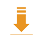 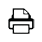 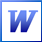 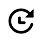 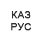 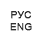 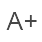 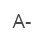        Сноска. Приказ Министра образования и науки РК от 11 ноября 2004 года N 903 утратил силу приказом и.о. Министра образования и науки РК от 28 декабря 2007 года  N 668  (вводится в действие со дня его первого официального опубликования).      Во исполнение  распоряжения  Премьер-Министра Республики Казахстан от 22 октября 2004 года N 319-р "О мерах по реализации Закона Республики Казахстан "О внесении изменений и дополнений в Закон Республики Казахстан "Об образовании"  ПРИКАЗЫВАЮ: 
      1. Утвердить прилагаемые Правила проведения республиканской олимпиады по общеобразовательным предметам. 
      2. Департаменту среднего образования (Испусинова С.Б.) представить настоящий приказ в установленном порядке на государственную регистрацию в Министерство юстиции Республики Казахстан. 
      3. Настоящий приказ вступает в силу со дня государственной регистрации. 
      4. Контроль за исполнением данного приказа возложить на вице-министра образования и науки Республики Казахстан Шамшидинову К.Н.       МинистрУтверждены             
приказом Министра         
образования и науки        
Республики Казахстан       
от 11 ноября 2004 года N 903  ПРАВИЛА  
проведения республиканской олимпиады по  
общеобразовательным предметам      Настоящие правила определяют статус, цели и задачи республиканской олимпиады (далее - Олимпиада), порядок ее проведения.1. Общие положения      1. Олимпиада проводится ежегодно Министерством образования и науки Республики Казахстан (далее - Министерство) постоянно действующим организационным комитетом (далее - Оргкомитет) олимпиады, областными органами управления образования.  
      2. Основными целями и задачами олимпиады являются: пропаганда научных знаний и развитие у учащихся интереса к научной деятельности, создание необходимых условий для выявления одарҰнных детей, их дальнейшего интеллектуального развития, подбор и подготовка учащихся к участию в международных олимпиадах, повышение престижа образования в Республике Казахстан. 
      3. Олимпиада проводится на протяжении учебного года в пять этапов соответствующими отделами образования. Органами управления образования образуются организационные комитеты: в организациях образования, районные (городские), областные (для городов Астаны и Алматы - городской), республиканский. 
      Первый этап - в организациях образования. Время его проведения - ноябрь. Олимпиада проводится по текстам, подготовленным областным, городов Астаны и Алматы управлениями (департаментов) образования. 
      Второй этап - районные (городские) олимпиады. Время его проведения - январь. Тексты заданий для второго и следующих этапов подготавливаются предметными методическими комиссиями, которые образуются при Республиканском оргкомитете. За один месяц до проведения данного этапа областные, городов Астаны и Алматы управления (департаменты) образования направляют заявки с указанием количества участников по каждому предмету и классу по языкам обучения для подготовки текстов олимпиады на каждого участника в постоянно действующий оргкомитет олимпиады.  
      Третий этап - областной (олимпиады городов Алматы и Астаны, а также республиканских школ приравниваются по статусу к областной олимпиаде). Второй и третий этапы - районные (городские) и областные, олимпиады проводятся областными, городов Астаны и Алматы управлениями (департаментами) образования в сроки определенные приказом Министра. 
      Четвертый этап - отборочный. Время его проведения - март. Четвертый этап проводится по итогам третьего этапа, с целью отбора на республиканскую олимпиаду наиболее подготовленных учащихся. На отборочный этап направляются признанные жюри третьего этапа три лучшие работы призеров по каждому классу и каждому предмету. 
      Задания данного этапа оцениваются по параметрам и критериям третьего этапа в соответствии с методическими рекомендациями, утвержденными Министерством, и критериев оценки, вложенных в пакет с заданиями. После проверки этих работ по единым критериям, жюри определяет участников пятого этапа олимпиады по каждому предмету и классу.  
      Пятый этап - республиканский. Время его проведения - апрель. Тексты заданий для данного этапа подготавливаются Республиканским методическим советом. 
      4. Количество участников и сроки проведения ежегодно утверждаются приказом Министра образования и науки Республики Казахстан (далее - Министр).2. Участники олимпиады      5. На первом и втором этапах олимпиады принимают участие учащиеся 8-11 классов организаций системы среднего образования. По предмету "казахский язык" в школах с русским языком обучения не могут принимать участие учащиеся казахской национальности. 
      На третьем этапе олимпиады участвуют учащиеся 9-11 классов (лучшие три участника, отобранные после второго этапа), а также победители олимпиады заочных школ, согласно рекомендациям, представляемым республиканским оргкомитетом. 
      Учащиеся среднего звена при соответствующем уровне знаний могут быть допущены к участию в олимпиаде по программе старших классов. 
      6. По результатам проведения третьего этапа Оргкомитет республиканской олимпиады может увеличить количество представляемых работ, учитывая итоги олимпиад предыдущих лет и количество участников третьего этапа. Направленные работы должны быть оформлены согласно требованиям, которые участники третьего этапа получают вместе с заданиями. После проверки этих работ по единым критериям, жюри определяет участников пятого этапа олимпиады, по каждому предмету и классу. 
      7. На пятом этапе олимпиады принимают участие учащиеся 9-11 классов по естественно-математическим предметам и учащиеся 10-11 классов по гуманитарным предметам, учащиеся заочной школы олимпийского резерва. 
      8. Команды областей, городов Астаны и Алматы, принимающие участие на республиканской олимпиаде, возглавляются специалистами, методистами, а также лучшими преподавателями, которые в ходе олимпиады участвуют в семинарах, дискуссиях по проблемам преподавания общеобразовательных дисциплин, обмениваются опытом по подготовке участников олимпиад.  
      Руководитель команды обеспечивает безопасность участников олимпиады в пути следования к месту проведения олимпиады, во время ее проведения и обратного пути к месту жительства.3. Рабочие органы олимпиады      9. Для координации и осуществления организационной работы по подготовке и проведению олимпиады на основании приказа Министра создается Республиканский оргкомитет. В состав Республиканского оргкомитета входят заместитель Министра, руководители структурных подразделений Министерства, директор организации, проводящий олимпиаду.  
      10. Председателем Республиканского оргкомитета является заместитель Министра. Для сохранения конфиденциальности задания олимпиады утверждаются председателем оргкомитета. 
      11. Республиканский оргкомитет олимпиады: 
      1) определяет общий порядок проведения олимпиады на всех ее этапах; 
      2) осуществляет непосредственное руководство олимпиадой; 
      3) формирует методические комиссии по предметам для обеспечения необходимого научно-методического уровня проведения олимпиады;
      4) вносит предложения Министерству по составу и количеству членов предметных жюри по основам наук; 
      5) анализирует и обобщает итоги республиканской олимпиады и участвует в подготовке проектов приказа и решения коллегии Министерства; 
      6) публикует материалы олимпиады в печати. 
      12. Для осуществления руководства первыми-третьими этапами олимпиады создаются школьные, районные, областные (городские) оргкомитеты. Их состав утверждается соответствующими органами управления образованием. 
      13. Республиканский методический совет совместно с председателем жюри: 
      1) разрабатывает окончательный вариант текста теоретических и экспериментальных заданий второго, третьего и пятого этапов олимпиады; 
      2) разрабатывает методические рекомендации по проведению всех этапов олимпиады; 
      3) определяет форму проведения олимпиады по каждому предмету, типы заданий и критерии оценок.4. Жюри олимпиады ко всем турам олимпиады      14. Предметное жюри республиканской олимпиады состоит из председателя, секретаря и членов жюри. Количество членов жюри в зависимости от предмета, составляет 5-6 человек.  
      Председатель и состав жюри олимпиады утверждается приказом Министра по представлению постоянно действующего оргкомитета олимпиады. Председатель и члены жюри олимпиады не входят в состав жюри предыдущих этапов олимпиад. 
      В состав жюри могут быть включены преподаватели ВУЗов, аспиранты, студенты - бывшие победители республиканских и международных олимпиад, методисты, опытные учителя и представители органов управления образованием, имеющие безупречную репутацию и высокую квалификацию. В состав жюри не входят учителя, чьи учащиеся участвуют на областном и республиканском этапах олимпиады. 
      15.Председатель жюри пятого этапа олимпиады: 
      1) совместно с Республиканским методическим советом разрабатывают и составляют окончательный вариант текста теоретических и экспериментальных заданий второго, третьего и пятого этапов олимпиады; 
      2) отвечают за научно-методический уровень предлагаемых заданий, корректность и соответствие их требованиям данного этапа олимпиады, и аутентичный перевод заданий с русского языка на государственный язык;  
      3) лично отвечают за конфиденциальность заданий до проведения соответствующих этапов; 
      4) организуют работу предметного жюри по разработке регламентов предметных олимпиад (количество и направленность туров, продолжительность каждого тура, перечень необходимого оборудования и так далее), предложений по критериям оценивания выполнения заданий; 
      5) представляют отчет об итогах олимпиады по данному предмету. 
      16. Жюри олимпиады: 
      1) утверждает критерии оценки выполнения заданий, проверяет и оценивает работы, знакомит участников с результатами проверки работ и авторскими решениями заданий третьего и пятого этапов; 
      2) обсуждает спорные моменты в оценке работ участников и, в случае необходимости, вносит соответствующие коррективы; 
      3) определяет победителей и представляет предложения в Республиканский оргкомитет для присвоения призовых мест; 
      4) проводит обсуждение и координацию выполненных заданий с участниками олимпиады; 
      5) вносит предложения по набору в заочную школу олимпийского резерва; 
      6) совместно с оргкомитетом определяет состав участников учебно-тренировочных сборов. 5. Порядок проведения координации работ      17. Для обеспечения максимальной объективности при оценивании работ после каждого тура проводятся обсуждение заданий со всеми участниками олимпиады. После обсуждения заданий, по желанию участников, проводится координация работ. Цель координации - достижение полного взаимопонимания между участниками и членами жюри в оценивании работ. 
      18. Координация проводится председателем жюри, членом жюри, оценивавшим координируемое задание, непосредственно с участником олимпиады.  
      19. В случае несогласия участника с оценкой жюри он может обратиться к председателю оргкомитета, который создает комиссию из числа специалистов по разрешению данного вопроса, в сроки, отведенные для координации.  
      20. Координация работ отборочного этапа проводится в течение 10 дней после утверждения Министерством списков участников пятого этапа республиканской олимпиады. Учащимся, не допущенным на пятый этап, выдаются рецензии на работы третьего этапа. 6. Награждение участников олимпиады      21. Открытие, подведение итогов олимпиады и награждение участников проходит в торжественной и праздничной обстановке. 
      22. Призеры школьных, районных и областных (городских) олимпиад награждаются дипломами, грамотами и призами соответствующих органов образования. 
      23. Призеры республиканских олимпиад, по решению предметных жюри награждаются дипломами первой, второй, третьей степеней, грамотами по каждому предмету и классу, а также специальными и ценными призами.  
      По каждому предмету и классу устанавливается шесть призовых мест, в исключительных случаях участникам, набравшим одинаковое количество баллов, по представлению председателя жюри и решению председателя Республиканского оргкомитета, возможно выделение дополнительных призовых мест.  
      24. Учителя, преподаватели общеобразовательных учреждений, чьи учащиеся заняли призовые места, а также работники системы образования, принимавшие активное участие в подготовке и проведении республиканской олимпиады, награждаются Почетными грамотами и медалями Министерства.7. Международная олимпиада       25. Для участия в международных олимпиадах Министерство руководствуется правилами, разработанными международным олимпийским комитетом страны, принимающей международную олимпиаду. 
      26. Министерство, по представлению постоянно действующего оргкомитета олимпиады, назначает научного руководителя и руководителя сборной команды Казахстана для подготовки учащихся и сопровождения их на международную олимпиаду.  
      Руководители обеспечивают уровень и качество подготовки команды, участвуют в обсуждении заданий олимпиады, переводят их тексты на русский или государственный языки, участвуют в проверке и координации работ членов команды, а также обеспечивают безопасность членов команды.  
      27. По результатам республиканских олимпиад, летних и зимних учебно-тренировочных сборов, обучения в заочной школе олимпийского резерва производится набор кандидатов в сборную команду Казахстана, в соответствии с требованиями международных олимпийских оргкомитетов. Состав команды определяется по итогам рейтинга кандидата, полученного на предыдущих республиканских олимпиадах, учебно-тренировочных сборах, а также проводимых во время последнего учебно-отборочного сбора теоретических и экспериментальных турах, максимально приближенных по сложности к международной олимпиаде. 
      28. Члены сборной команды Казахстана освобождаются от выпускных школьных экзаменов на основании приказа Министра. 
      29. Организация, уполномоченная за проведение олимпиады, обеспечивает подготовку членов сборной команды, а также их участие в международных олимпиадах. Приложение к Правилам проведения    
республиканских олимпиад         
по общеобразовательным предметам     
к приказу Министра образования и науки 
Республики Казахстан        
от 11 ноября 2004 года N 903               Общеобразовательные предметы, по которым  
           проводятся республиканские олимпиады      1. Казахский язык и литература 
      2. Казахский язык и литература в школах с русским языком обучения 
      3. Русский язык и литература 
      4. Русский язык и литература в школах с казахским языком обучения 
      5. История Казахстана 
      6. Английский язык 
      7. Немецкий язык 
      8. Французский язык 
      9. Математика 
      10. Информатика 
      11. Физика 
      12. Химия 
      13. Биология 
      14. География 
      15. Уйгурский язык 
      16. Узбекский языкПроект приказаОб   организации и проведения школьного этапаКазахстанской олимпиады школьников в 2019-2020 учебном годуВ соответствии с приказом МОН РК от11.11.2004г №903 (с изменениями  об утверждении Правил проведения республиканской олимпиады по общеобразовательным предметам (с изменениямииот 13.03.2012 № 99)  в соответствии с планом работы СОШ №  на 2019-20120 учебный годП Р И К А З Ы В А Ю:Организовать и провести школьный этап Республиканской олимпиады школьников по общеобразовательным предметам 25. 10.2019г.Утвердить состав школьного оргкомитета по проведению олимпиады:-Балыбердин Ирина Васильевна, заместитель директора по учебной работе;-БалпановаЫрымгульЕрлановна, учитель казахского языка;-СарсеноваАсельАлпысовна, учитель казахского языка;-Жанайдарова Жанар Ергалиевна,учитель русского языка и литературы;-Веселкова Олеся Александровна,учитель русского языка и литературы;-Тлеуленова Зайда Оразбаевна, учитель английского языка;-Косицына Валерия Игоревна,учитель английского языка;-Крыкпаева Жанна Сагатбековна,учитель биологии;-Ташенова Талғанай Е.,учитель информатики;-Рай Майлхан,учитель математики;-НуртазинаБибигуль Куандыковна,учитель математики;-Оспанова Асия Баяхметовна,учитель истории;-Кенжебаева Ботагоз Бакыбаевна,учитель истории. Утвердить состав комиссий предметных методических с правами жюри при проведении школьного этапа Республиканской олимпиады школьников. (Приложение 1).Утвердить списочный состав участников предметных олимпиад из числа обучающихся 5-11 классов ГУ СОШ № 21 (Приложение 2).4. Утвердить порядок проведения школьного этапа Республиканской олимпиады школьников по общеобразовательным предметам в ГУ СОШ № 21г. (Приложение3).5. Ответственным за организацию и проведение школьного этапа предметной  олимпиады назначить заместителя директора по учебной работе Балыбердину Ирину Васильевну.И.о.директора школы: _________________ Цукрова И.Приложение № 1к приказу № _____от 20 октября2019г.Составпредметных методических комиссий с правами жюришкольного этапа Республиканской олимпиады по общеобразовательным предметам в ГУ «Средняя общеобразовательная школа №21 г.Павлодара» 1.Казахский язык и литература:-АкановаКунсулуЖумагельдиновна, руководитель методического объединения-Омарова Жулдыз Мухаметкаировна, учитель-АсылбековаАлуаМаратовна,учитель-Алтынбекова Гульнара Абулкаировна, учитель-ДюсенбековаСандыгульТындыковна, учитель2.Русский язык и литература:-Ахметзянова Елена Равильевна, руководитель методического объединения-Рауш Ольга Ивановн, учитель-ЖанайдароваЖанарЕргалиевна, учитель-Веселкова Олеся Александровна, учитель-ГульжанатЕхсановна, учитель3.История Казахстана и географии:-Жунусова Дария Максутовна, руководитель методического объединения-Шишлов Максим Иванович, учитель-КенжебаеваБотагоз , учитель-ОспановаАсияБаяхметовна, учитель-ЕсмакаеваГульмираБолатовна, -Глазко Валентина Митрофановна 4.Английский язык:-Жумабаева Нина Тимофеевна, руководитель методического объединения-МагжановаАйгульОразовна, учитель-Сапаргалиева Риза Аманбаевна, учитель-Буцыгина Нина Тимофеевна, учитель5.Естественно - научный цикл:-Мустафина Баян Бердахметовна, руководитель методического объединения-Исабаева ГульбаршинТурсунгалиевна, учитель-Осипова Татьяна Владимировна, учитель-Сулейменова Жулдыз Муратхановна, учитель-Крыкпаева Жанна Сагатбековна, учитель
6.Математика:-Ореховская Валентина Анатольевна, учитель-ЖанаковаСайранБалташевна, учитель-НуртазинаБибигульКуандыковна, учитель-Стрельба Тамара Петровна, учитель-Юлдашева ЛутфияХалиловна, учителПриложение№2к Приказу № ___от «20» октября 2019г.Списокучастников школьного этапаРеспубликанскойпредметной олимпиады школьниковиз числа обучающихся 5-11 классовГУ СОШ № 21Приложение №3 к Приказу № ___от «20» октября 2019г.Порядок проведения школьного этапа Республиканской олимпиады школьниковпо общеобразовательным предметам в ГУ СОШ № 21 г. 1. Настоящий Порядок определяет правила организации и проведения школьного этапа всероссийской олимпиады школьников по общеобразовательным предметам в ГУ СОШ № 21, а также права и обязанности участников олимпиады.2. В школьном этапе олимпиады принимают участие на добровольной основе обучающиеся 5-11 классов ГУ СОШ № 213. Школьный этап Олимпиады проводится организаторами 25.10.2019года.4. Продолжительность олимпиады по общеобразовательным предметам в 5-8 классах не более 2 часов, в 9-11 классах не более 2,5 часов.5. В продолжительность олимпиады не включается время, выделенное на подготовительные мероприятия (инструктаж участников), листа ответов, заполнение регистрационных листов). При предъявлении справки об установлении инвалидности, медицинским учреждением, продолжительность увеличивается на 1,5 часа.6. В целях обеспечения проведения олимпиады координатор по организации и проведению школьного этапа Всероссийской олимпиады школьников знакомит обучающихся и их родителей (законных представителей) с Положением и Порядком рассмотрения апелляционных жалоб по результатам проверки заданий школьного этапа Всероссийской олимпиады школьников по общеобразовательным предметам, утвержденными Приказом и другими нормативными документами.7. Жюри приходит в день проведения олимпиады за 40 минут до начала олимпиады и проходит инструктаж по проведению олимпиады.8. Организаторы олимпиады в кабинетах обеспечивают рассадку участников олимпиады в соответствии со списком и знакомят участников с правилами поведения на олимпиаде.9. Рассадка должна быть произведена таким образом, при котором исключается возможность обмена информацией между участниками олимпиады из одного класса.10. Участник может взять с собой письменные принадлежности (ручку с синими чернилами, простой карандаш, ученическую линейку, ластик), прохладительные напитки, шоколад. В кабинет не разрешается брать бумагу, справочные материалы (словари, справочники, учебники и т.д.), мобильные телефоны, диктофоны, плейеры и любые другие технические средства. В случае использования участником технических средств (мобильных телефонов, плейеров, диктофонов и др.) во время проведения олимпиады у участника изымается работа, и его участие в олимпиаде прекращается. При этом изъятая работа не учитывается и не оценивается членами жюри. Во время выполнения задания участник может выходить из аудитории. Участник не может выйти из аудитории с заданием или листом ответов.11. Организаторы в аудитории выдают участникам тексты работы, просят оформить титульный лист работы участника, на доске записывают время начала олимпиады, время окончания олимпиады. За 30 минут до окончания заявленного времени участников предупреждают о сроке окончания работы, о необходимости тщательной проверки работы. Участник может завершить выполнение работы ранее обозначенного времени.12. Организаторы в аудитории должны строго следить за тем, чтобы все работы были сданы.13. Оргкомитет школьного этапа Олимпиады утверждает требования к проведению школьного этапа Олимпиады, разработанные школьными методическими объединениями, с учетом методических рекомендаций центральных предметно-методических комиссий Олимпиады.14. Школьный этап Олимпиады проводится в соответствии с требованиями к проведению указанного этапа Олимпиады и по олимпиадным заданиям, разработанным областным центром Ертысдарыны.15. В школьном этапе Олимпиады по каждому общеобразовательному предмету принимают участие обучающиеся 5-11 классов ГУ СОШ № 21 на добровольной основе.16. Участники школьного этапа Олимпиады, набравшие наибольшее количество баллов, признаются победителями школьного этапа Олимпиады при условии, что количество набранных ими баллов составляет не менее 50% от общей суммы баллов.В случае, когда победители не определены, в школьном этапе Олимпиады определяются только призеры.17. Призерами школьного этапа Олимпиады признаются все участники школьного этапа Олимпиады, следующие в итоговой таблице за победителями (не более 25% от общего количества участников в классе).В случае, когда у участника школьного этапа Олимпиады, определяемого в качестве призера, оказывается количество баллов такое же, как и у следующих за ним в итоговой таблице, решение по данному участнику и всем участникам, имеющим равное с ним количество баллов, определяет жюри школьного этапа Олимпиады.18. Список победителей и призеров школьного этапа Олимпиады утверждается организатором школьного этапа Олимпиады.19. Победители и призеры школьного этапа Олимпиады награждаются грамотами.№ 21 ЖОМ ММ жалпы білім беретін пәндер бойынша оқушылардың республикалық олимпиадасының мектеп кезеңін өткізу тәртібі1. Осы тәртіп № 21 ЖОМ ММ жалпы білім беретін пәндер бойынша оқушылардың жалпыресейлік олимпиадасының мектеп кезеңін ұйымдастыру және өткізу ережелерін, сондай-ақ олимпиадаға қатысушылардың құқықтары мен міндеттерін анықтайды. 2. Олимпиаданың мектеп кезеңіне № 21 ЖОМ ММ 5-11 сынып оқушылары ерікті түрде қатысады 3. Олимпиаданың мектеп кезеңін ұйымдастырушылар 25.10.2019 жылы өткізеді. 4. Жалпы білім беретін пәндер бойынша олимпиаданың ұзақтығы 5-8 сыныптарда 2 сағаттан артық емес, 9-11 сыныптарда 2,5 сағаттан артық емес. 5. Олимпиаданың ұзақтығына дайындық іс-шараларына (қатысушыларға нұсқау беру) бөлінген уақыт, жауап парағы, тіркеу парақтарын толтыру қосылмайды. Кезде белгілеу туралы анықтама, мүгедектік, медициналық мекеме, ұзақтығы 1,5 сағатқа артады.6. Олимпиаданы өткізуді қамтамасыз ету мақсатында оқушылардың Бүкілресейлік олимпиадасының мектеп кезеңін ұйымдастыру және өткізу жөніндегі үйлестіруші білім алушылар мен олардың ата-аналарын (заңды өкілдерін) бұйрықпен және басқа да нормативтік құжаттармен бекітілген жалпы білім беретін пәндер бойынша оқушылардың Бүкілресейлік олимпиадасының мектеп кезеңінің тапсырмаларын тексеру нәтижелері бойынша апелляциялық шағымдарды қарау тәртібі мен Ережесімен таныстырады. 7. Қазылар алқасы олимпиада өткізілетін күні олимпиаданың басталуына 40 минут қалғанда келіп, олимпиаданы өткізу бойынша нұсқамадан өтеді. 8. Олимпиада ұйымдастырушылары кабинеттерде олимпиадаға қатысушыларды тізімге сәйкес отырғызуды қамтамасыз етеді және қатысушыларды Олимпиададағы тәртіп ережелерімен таныстырады. 9. Отырғызу бір сыныптан олимпиадаға қатысушылар арасында ақпарат алмасу мүмкіндігін болдырмайтындай етіп жүргізілуі тиіс.10. Қатысушы өзімен бірге жазу құралдарын (КӨК сиялы қалам, қарапайым қарындаш, оқушы сызғышы, өшіргіш), салқын сусындар, шоколад ала алады. Кабинетке қағаз, анықтамалық материалдар (сөздіктер, анықтамалар, оқулықтар және т.б.), ұялы телефондар, диктофондар, плейерлер және басқа да техникалық құралдар алуға рұқсат етілмейді. Қатысушы техникалық құралдарды (ұялы телефондарды, плейерлерді, диктофондарды және т.б.) пайдаланған жағдайда олимпиаданы өткізу кезінде қатысушыдан жұмыс алынып тасталады және оның Олимпиадаға қатысуы тоқтатылады. Бұл ретте алынған жұмыс есепке алынбайды және қазылар алқасы бағаламайды. Тапсырманы орындау кезінде қатысушы аудиториядан шыға алады. Қатысушы аудиториядан тапсырмамен немесе жауап парағымен шыға алмайды.11. Ұйымдастырушылар аудиторияда қатысушыларға жұмыс мәтіндерін береді, қатысушының титулдық жұмыс парағын ресімдеуді сұрайды, тақтаға олимпиаданың басталу уақыты, олимпиаданың аяқталу уақыты жазылады. Өтініш берілген уақыт аяқталғанға дейін 30 минут бұрын қатысушыларға жұмыстың аяқталу мерзімі туралы, жұмысты мұқият тексеру қажеттігі туралы ескертеді. Қатысушы жұмысты бұрын белгіленген уақытта аяқтай алады.12. Ұйымдастырушылар аудиторияда барлық жұмыстардың тапсырылуын қатаң қадағалауы тиіс. 13. Олимпиаданың мектеп кезеңінің ұйымдастыру комитеті Олимпиаданың орталық пәндік-әдістемелік комиссияларының әдістемелік ұсыныстарын ескере отырып, мектеп әдістемелік бірлестіктері әзірлеген олимпиаданың мектеп кезеңін өткізуге қойылатын талаптарды бекітеді.14. Олимпиаданың мектеп кезеңі Олимпиаданың аталған кезеңін өткізу талаптарына сәйкес және облыстық Ертіс дарыны орталығы әзірлеген олимпиада тапсырмалары бойынша өткізіледі.15. Олимпиаданың мектеп кезеңіне әр жалпы білім беретін пән бойынша № 21 ЖОМ ММ 5-11 сынып оқушылары ерікті түрде қатысады.16. Ең көп балл жинаған олимпиаданың мектеп кезеңінің қатысушылары өздері жинаған балдар саны жалпы балл сомасының 50% - нан кем емес болған жағдайда олимпиаданың мектеп кезеңінің жеңімпаздары болып танылады.Жеңімпаздар анықталмаған жағдайда, олимпиаданың мектеп кезеңінде тек жүлдегерлер анықталады.17. Олимпиаданың мектеп кезеңінің жүлдегерлері болып олимпиаданың қорытынды кестесінде келесі мектеп кезеңінің барлық қатысушылары танылады (сыныптағы қатысушылардың жалпы санының 25% - нан артық емес).Жеңімпаз ретінде анықталатын олимпиаданың мектеп кезеңіне қатысушының қорытынды кестедегі балдар саны сияқты болған жағдайда, осы қатысушы және онымен тең балл саны бар барлық қатысушылар бойынша шешімді олимпиаданың мектеп кезеңінің қазылар алқасы анықтайды.18. Олимпиаданың мектеп кезеңінің жеңімпаздары мен жүлдегерлерінің тізімін олимпиаданың мектеп кезеңінің ұйымдастырушысы бекітеді.19. Олимпиаданың мектеп кезеңінің жеңімпаздары мен жүлдегерлері грамоталармен марапатталады.